            Volvo EC55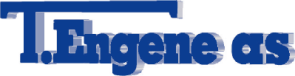 Gravemaskin for bruk på jernbane.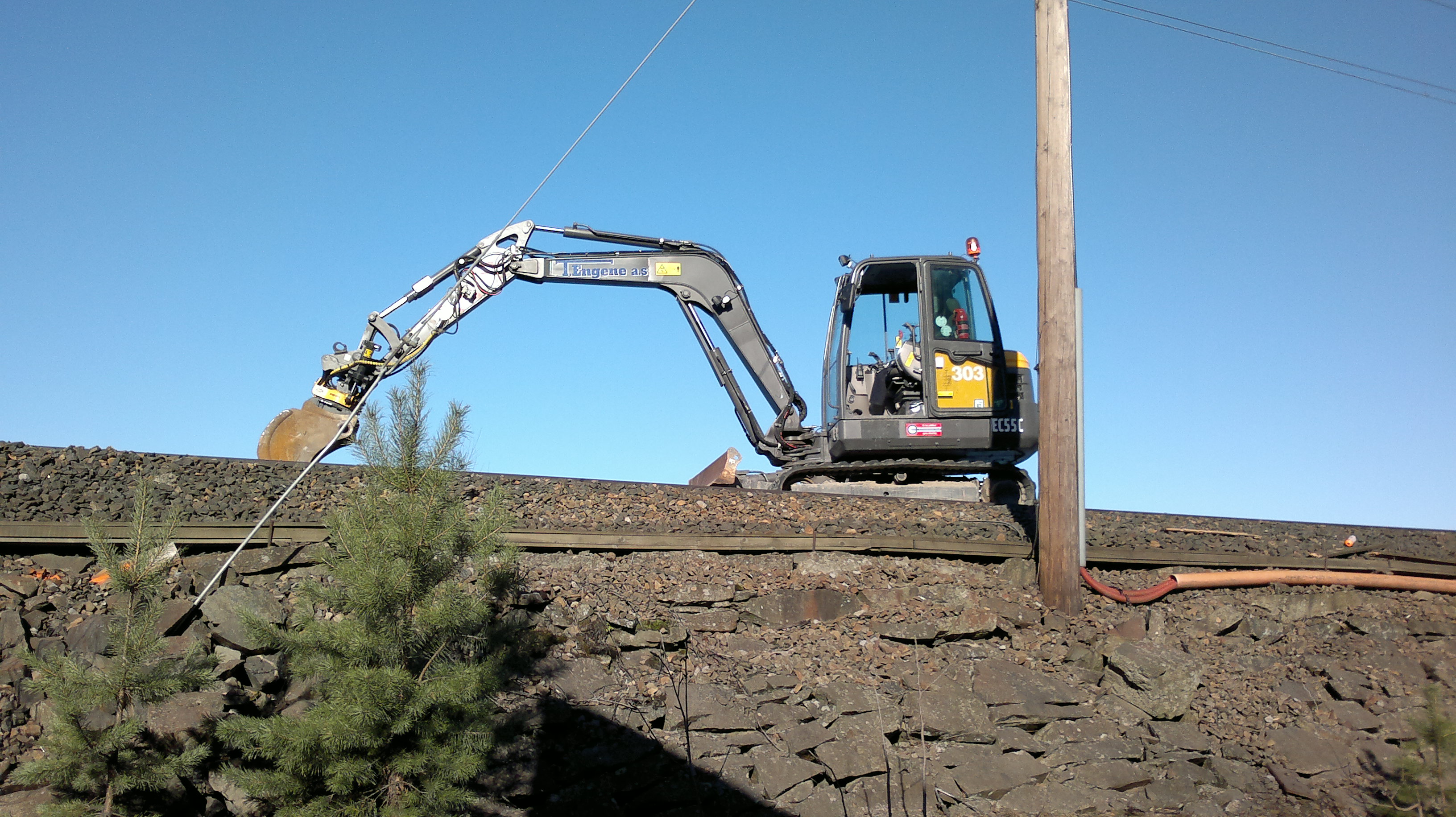 Spesifikasjoner:Serie nr.:		111446Årsmodell:		2010Vekt:			5,7 tonnBrukstillatelsesnr:	ikke aktueltRekkevidde:	Rett fram:	Rett ned:	Opp:	Påmontert høgde- og svingbegrensningUtstyr:RotortiltPigghammerKlypePusseskuffGraveskuffGrøfteskuff